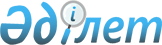 Мәслихаттың 2017 жылғы 31 қазандағы № 154 "Жітіқара ауданы сот шешімімен коммуналдық меншікке түскен болып танылған иесіз қалдықтарды басқару қағидаларын бекіту туралы" шешімінің күші жойылды деп тану туралыҚостанай облысы Жітіқара ауданы мәслихатының 2021 жылғы 10 қыркүйектегі № 64 шешімі. Қазақстан Республикасының Әділет министрлігінде 2021 жылғы 15 қыркүйекте № 24358 болып тіркелді
      "Құқықтық актілер туралы" Қазақстан Республикасы Заңының 27-бабына сәйкес, Жітіқара аудандық мәслихаты ШЕШТІ:
      1. Мәслихаттың "Жітіқара ауданы сот шешімімен коммуналдық меншікке түскен болып танылған иесіз қалдықтарды басқару қағидаларын бекіту туралы" 2017 жылғы 31 қазандағы № 154 (Нормативтік құқықтық актілерді мемлекеттік тіркеу тізілімінде № 7314 болып тіркелген) шешімінің күші жойылды деп танылсын.
      2. Осы шешім алғашқы ресми жарияланған күнінен кейін күнтізбелік он күн өткен соң қолданысқа енгізіледі.
					© 2012. Қазақстан Республикасы Әділет министрлігінің «Қазақстан Республикасының Заңнама және құқықтық ақпарат институты» ШЖҚ РМК
				
      Жітіқара аудандық мәслихатының хатшысы 

А. Кабиев
